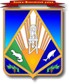 МУНИЦИПАЛЬНОЕ ОБРАЗОВАНИЕХАНТЫ-МАНСИЙСКИЙ РАЙОНХанты-Мансийский автономный округ – ЮграАДМИНИСТРАЦИЯ ХАНТЫ-МАНСИЙСКОГО РАЙОНАП О С Т А Н О В Л Е Н И Е(в редакции постановления от 07.12.2017 № 361)от 02.12.2016                                                           		                 № 412г. Ханты-МансийскОб утверждении Порядка и сроковперечисления задатков, а также денежных средств в счет оплатыприватизируемого имущества Ханты-Мансийского района в местный бюджет по результатам его продажина аукционе или посредством публичного предложенияВ соответствии со статьями 18, 23 Федерального закона                             от 21.12.2001 № 178-ФЗ «О приватизации государственного и муниципального имущества», постановлением Правительства Российской Федерации от 12.08.2002 № 585 «Об утверждении Положения об организации продажи государственного или муниципального имущества на аукционе и Положения об организации продажи находящихся                             в государственной или муниципальной собственности акций акционерных обществ на специализированном аукционе» (ред. от 16.05.2016), постановлением Правительства Российской Федерации от 22.07.2002          № 549  «Об утверждении Положений об организации продажи государственного или муниципального имущества посредством публичного предложения и без объявления цены» (ред. от 16.05.2016), Положением о департаменте имущественных и земельных отношений администрации Ханты-Мансийского района, утвержденным решением Думы Ханты-Мансийского района от 12.06.2013 № 265, Положением о порядке управления и распоряжения муниципальным имуществом Ханты-Мансийского района, утвержденным  решением Думы Ханты-Мансийского района от 20.03.2014 № 332, в целях урегулирования отношений, возникающих при перечислении задатков, а также денежных средств в счет оплаты приватизируемого имущества Ханты-Мансийского района по результатам его продажи на аукционе и посредством публичного предложения:Утвердить Порядок и сроки перечисления задатков, а также денежных средств в счет оплаты приватизируемого имущества Ханты-Мансийского района в местный бюджет по результатам его продажи                  на аукционе или посредством публичного предложения согласно приложению.Опубликовать постановление в газете «Наш район» и разместить на официальном сайте администрации Ханты-Мансийского района в сети Интернет.Постановление вступает в силу с момента его официального опубликования (обнародования).Контроль за выполнением постановления возложить на заместителя главы Ханты-Мансийского района, курирующего деятельность департамента имущественных и земельных отношений администрации Ханты-Мансийского района.Глава Ханты-Мансийского района                                               К.Р.МинулинПриложениек постановлению администрации Ханты-Мансийского районаот 02.12.2016 № 412Порядок и сроки перечисления задатков, а также денежных средств в счет оплаты приватизируемого имущества Ханты-Мансийского района в местный бюджет по результатам его продажи на аукционе или посредством публичного предложения (далее – Порядок)Настоящий Порядок определяет процедуру и сроки перечисления задатков, а также денежных средств в счет оплаты приватизируемого имущества Ханты-Мансийского района (далее – муниципальное имущество) в местный бюджет по результатам его продажи на аукционе или посредством публичного предложения (далее – продажа).Продавцом муниципального имущества выступает Департамент имущественных и земельных отношений администрации Ханты-Мансийского района (далее – Департамент, продавец). 3. Продавец в процессе подготовки и проведения продажи осуществляет подготовку и размещение информационного сообщения о проведении продажи в информационно-телекоммуникационной сети «Интернет» в соответствии с требованиями, установленными Федеральным законом от 21.12.2001 № 178-ФЗ «О приватизации государственного и муниципального имущества» (далее – Закон о приватизации).4. Для участия в продаже претендент вносит задаток в размере 
20 процентов начальной цены муниципального имущества, указанной в информационном сообщении о проведении продажи, на счет, указанный 
в информационном сообщении о проведении продажи. Информационное сообщение о проведении продажи наряду со сведениями, предусмотренными Законом о приватизации, должно содержать сведения: о размере задатка, сроке и порядке его внесения, назначении платежа, реквизитах счета, порядке возвращения задатка, а также указание на то, что данное сообщение является публичной офертой для заключения договора о задатке в соответствии со статьей 437 Гражданского кодекса Российской Федерации, а подача претендентом заявки и перечисление задатка являются акцептом такой оферты, после чего договор о задатке считается заключенным в письменной форме.(пункт изложен в редакции постановления от 07.12.2017 № 361)5. Внесенный претендентом задаток должен поступить на счет, указанный в информационном сообщении о проведении продажи, в сроки, установленные в информационном сообщении, но не позднее дня окончания приема заявок на участие в продаже.6. В день определения участников продажи, указанный в информационном сообщении о проведении продажи, продавец рассматривает заявки и документы претендентов, устанавливает факт поступления от претендентов задатков. Документом, подтверждающим поступление задатка на счет, указанный в информационном сообщении, является выписка с этого счета.7. Претендентам, перечислившим задатки на участие в продаже, денежные средства возвращаются в соответствии с федеральным законодательством. 8. Задаток победителя продажи муниципального имущества засчитывается в счет оплаты приобретаемого имущества и подлежит перечислению в установленном порядке в местный бюджет в течение 
5 календарных дней со дня, установленного для заключения договора купли-продажи имущества.(пункт изложен в редакции постановления от 07.12.2017 № 361)9. Оплата приобретаемого по результатам продажи муниципального имущества производится путем единовременного перечисления денежных средств на счет, указанный в договоре купли-продажи муниципального имущества. Внесенный победителем продажи задаток засчитывается в счет оплаты приобретаемого имущества.10. Денежные средства в счет оплаты приватизируемого муниципального имущества подлежат перечислению победителем продажи в местный бюджет на счет в размере и сроки, указанные в договоре купли-продажи, но не позднее 30 рабочих дней со дня заключения договора купли-продажи.11. Ответственность покупателя в случае его отказа или уклонения от оплаты муниципального имущества в установленные сроки предусматривается в соответствии с законодательством Российской Федерации в договоре купли-продажи.